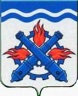 РОССИЙСКАЯ ФЕДЕРАЦИЯДУМА ГОРОДСКОГО ОКРУГА ВЕРХНЯЯ ТУРАШЕСТОЙ СОЗЫВШестьдесят шестое заседание РЕШЕНИЕ №  3	16 февраля 2023 года г. Верхняя Тура Об участии в организации деятельности по накоплению (в том числе раздельному накоплению), сбору, транспортированию, обработке, утилизации, обезвреживанию, захоронению твердых коммунальных отходов Руководствуясь планом работы Думы Городского округа Верхняя Тура на 2023 год, положением «О контроле за исполнением органами местного самоуправления и должностными лицами местного самоуправления Городского округа Верхняя Тура полномочий по решению вопросов местного значения», заслушав первого заместителя главы администрации Городского округа Верхняя Тура Дементьеву Э.Р., заместителя исполнительного директора ООО «Рифей» Рыбакова И.В., в соответствии с Уставом Городского округа Верхняя Тура, учитывая заключение депутатской комиссии по городскому хозяйству от 16.02.2023 года № 1,ДУМА ГОРОДСКОГО ОКРУГА ВЕРХНЯЯ ТУРА РЕШИЛА:1. Информацию «Об участии в организации деятельности по накоплению (в том числе раздельному накоплению), сбору, транспортированию, обработке, утилизации, обезвреживанию, захоронению твердых коммунальных отходов» принять к сведению (прилагается).2. Рекомендовать Региональному оператору ООО «Компании «РИФЕЙ» провести мероприятия по поэтапному укомплектования мусорных контейнеров механизмом бесконтактного открытия крышки.3. Направить запрос Региональному оператору ООО «Компании «РИФЕЙ» о предоставлении информации об основных показателях финансово-хозяйственной деятельности, об инвестиционных программах и отчетах об их реализации.4. Настоящее решение вступает в силу с момента принятия.5. Контроль исполнения возложить на постоянную депутатскую комиссию по городскому хозяйству (председатель Роментов А.А.).Председатель ДумыГородского округа Верхняя Тура					И.Г. МусагитовПриложение к Решению Думы Городского округа Верхняя Тураот 16 февраля 2023 года № 3Информация об участии в организации деятельности по накоплению (в том числе раздельному накоплению), сбору, транспортированию, обработке, утилизации, обезвреживанию, захоронению твердых коммунальных отходов (Администрация ГО Верхняя Тура)В Городском округе Верхняя Тура осуществляется деятельность 
по накоплению, сбору, транспортированию, обработке, утилизации, обезвреживанию, захоронению отходов производства и потребления 
в соответствии с Территориальной схемой обращения с отходами производства и потребления на территории Свердловской области.С 1 января 2019 года региональным оператором по обращению с твердыми коммунальными отходами (далее – ТКО) является общество с ограниченной ответственностью «Компания «РИФЕЙ».Услугу по транспортированию ТКО на территории муниципального образования оказывает ООО «ППР Компания» в соответствии с договором от 01.09.2021 № 30-Е/2021. Срок окончания договора 31.08.2023 г.Сбор ТКО осуществляется в соответствии с генеральной схемой очистки Городского округа Верхняя Тура, утвержденной постановлением главы Городского округа Верхняя Тура от 25.02.2009 № 45 (с изменениями от 19.01.2023 № 28) «Об утверждении «Генеральной схемы очистки территории Городского округа Верхняя Тура на 2007 и последующие годы».В реестр мест (площадок) накопления ТКО включены 119 контейнерных площадок. Раздельный сбор ТКО на территории Городского округа Верхняя Тура не осуществляется.Нормативы накопления ТКО утверждены постановлением РЭК Свердловской области №77-ПК, №93-ПК. Для МКД норматив равен 0,168 куб. м. на человек в месяц, для частного сектора - 0,190 куб. м. на человека в месяц.Согласно постановлению РЭК Свердловской области № 240-ПК от 28.11.2022 № 230-ПК тариф для Регионального оператора ООО «Компания «РИФЕЙ» на услугу «Обращение с ТКО» изменен и установлен на уровне 831,06 рублей с НДС.С 01.12.2022 плата за вывоз мусора с одного человека в месяц составляет для жителей МКД – 139,62 руб., частного сектора – 157,90 рублей с НДС.Информация об участии в организации деятельности по накоплению (в том числе раздельному накоплению), сбору, транспортированию, обработке, утилизации, обезвреживанию, захоронению твердых коммунальных отходов (ООО «РИФЕЙ»)Региональный оператор ООО «Компания «РИФЕИ» учет твердых коммунальных отходов производит согласно раздела II, п.5, пп.б «Постановления Правительства РФ от 3 июня 2016 г. № 505 «Об утверждении Правил коммерческого учета объема и (или) массы твердых коммунальных отходов», а именно — исходя из массы твердых коммунальных отходов, определенной с использованием средств измерения.С территории городского округа Верхняя Тура за 2022 год был осуществлен вывоз 3 106,61 тонн твердых коммунальных отходов.